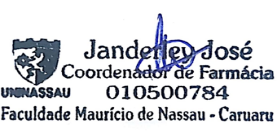  CURSO:FARMÁCIAFARMÁCIAFARMÁCIAFARMÁCIAFARMÁCIAFARMÁCIAFARMÁCIAFARMÁCIAFARMÁCIAFARMÁCIASEMESTRE LETIVO:2021.1PERIODO:10ª10ªTURMA:TURMA:CAR0080110NNACAR0080110NNATURNO:TURNO:NOITENOITEBLOCO:TEAMSHORÁRIOHORÁRIOSEGUNDASEGUNDATERÇATERÇAQUARTAQUARTAQUINTAQUINTASEXTASEXTASABADOSABADO18:30 às 19:2018:30 às 19:20TRABALHO DE CONCLUSÃO DE CURSO IIProf. EnioSala Microsoft TeamsTRABALHO DE CONCLUSÃO DE CURSO IIProf. EnioSala Microsoft TeamsUROANÁLISESGIANESala Microsoft TeamsUROANÁLISESGIANESala Microsoft Teams19:20 às 20:1019:20 às 20:10TRABALHO DE CONCLUSÃO DE CURSO IIProf. EnioSala Microsoft TeamsTRABALHO DE CONCLUSÃO DE CURSO IIProf. EnioSala Microsoft TeamsHEMATOLOGIA CLINICAProfª UmbertoSala Microsoft TeamsHEMATOLOGIA CLINICAProfª UmbertoSala Microsoft TeamsUROANÁLISESGIANESala Microsoft TeamsUROANÁLISESGIANESala Microsoft TeamsPARASITOLOGIA CLINICAEfrain NaftaliSala Microsoft TeamsPARASITOLOGIA CLINICAEfrain NaftaliSala Microsoft TeamsESTAGIO SUPERVISIONADO IIIProfª FerreiraSala Microsoft TeamsESTAGIO SUPERVISIONADO IIIProfª FerreiraSala Microsoft Teams20:20 às 21:1020:20 às 21:10MICROBIOLOGIA CLINICAProfª StefaniSala Microsoft TeamsMICROBIOLOGIA CLINICAProfª StefaniSala Microsoft TeamsHEMATOLOGIA CLINICAProfª UmbertoSala Microsoft TeamsHEMATOLOGIA CLINICAProfª UmbertoSala Microsoft TeamsCITOLOGIA CLINICAProfª CristianeSala Microsoft TeamsCITOLOGIA CLINICAProfª CristianeSala Microsoft TeamsPARASITOLOGIA CLINICAEfrain NaftaliSala Microsoft TeamsPARASITOLOGIA CLINICAEfrain NaftaliSala Microsoft TeamsESTAGIO SUPERVISIONADO IIIProfª FerreiraSala Microsoft TeamsESTAGIO SUPERVISIONADO IIIProfª FerreiraSala Microsoft Teams21:10 às 22:0021:10 às 22:00MICROBIOLOGIA CLINICAProfª StefaniSala Microsoft TeamsMICROBIOLOGIA CLINICAProfª StefaniSala Microsoft TeamsCITOLOGIA CLINICAProfª CristianeSala Microsoft TeamsCITOLOGIA CLINICAProfª CristianeSala Microsoft TeamsINTERVALO:20:10às20:20